ОСВІТА1985 - 1991 рр. Сумський сільськогосподарський інститут ім. В.В. Докучаєва. Повна вища освіта, спеціаліст. Спеціальність «Агрономія». Кваліфікація «Вчений агроном».ДОСВІД РОБОТИСерпень 2017 р. – грудень 2019 р. – директор ТОВ «Агрокомпанія Прикарпаття», Листопад 2013 р. – липень 2017 р. – виробничий директор ТОВ «Райз-Прикарпаття»   (група компаній UkrLandFarming), вирощування зернових культур та розведення тваринництва (Івано-Франківська, Тернопільська, Хмельницька обл., 22 000 га землі, штатна чисельність персоналу – 500 чол., кількість пайовиків – 21000 чол.)Організація виробничого процесу та забезпечення його ефективності. Планування виробничого  процесу; управління бюджетом  підприємтсва .Організація роботи і ефективної взаємодії структурних підрозділів підприємства, направлення їх діяльності на виконання  планових  показників та  підвищення  прибутковості  підприємства.Управління  всіма  підрозділами  підприємства  та  контроль  усіх  етапів с.г. виробництва. Досвід  роботи із земельним банком підприємства та  співпраці з селищними, районними радами , власниками земельних ділянок по розширенню земельного банку компанії.Квітень 2010 р. – листопад 2013 р. – директор Чорнухинської філії ПрАТ «Райз-Максимко».Січень 2007р. – квітень 2010 р. – директор Лубенської філії ЗАТ «НВП «Райз Агро»Квітень 2005 р. – січень 2007 р. – головний агроном ПП АФ «Весна» Сумського району.Березень 2000 р. – квітень 2003 р. – працював бригадиром тракторної бригади в  ПП АФ «Весна»Серпень 1989 р. – лютий 2000 р. – агроном в колгосп ім. Фрунзе Сумського районуДОДАТКОВІ НАВИЧКИВолодіння комп’ютером (пакет програмам Microsoft Office, електронні пошти, інтернет)Посвідчення водія категорії «В» ОСОБИСТІ ЯКОСТІВідповідальність, пунктуальність, оперативність, комунікабельність, стресостійкість, командна робота.Р Е З Ю М ЕР Е З Ю М ЕР Е З Ю М ЕЦявук Олександр ІвановичЦявук Олександр ІвановичЦявук Олександр ІвановичДиректор, керівник с/г підприємстваДиректор, керівник с/г підприємстваДиректор, керівник с/г підприємстваМобільний телефон+38 (050) 418 61 35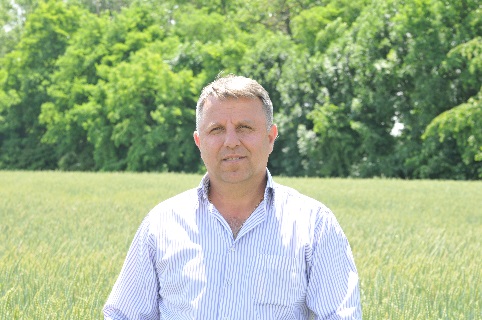 Електронна поштаTsiavuk@ukr.netВік51 рік (03.10.1968)Проживанням. Івано-ФранківськГромадянствоУкраїнаСімейний станОдружений, маю дві доньки